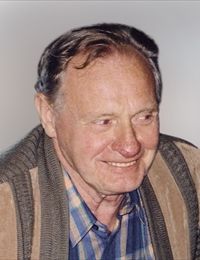 Wij nemen afscheid vande heer Jan Dammechtgenoot van wijlen mevrouwJosephina Geyzen (†2011)Lid van petanqueclub HorizonHij werd geboren te Bree op 2 februari 1931en is overleden in het ZMK te Maaseik op 2 maart 2015.Oprechte deelneming vanwege PFV Limburg